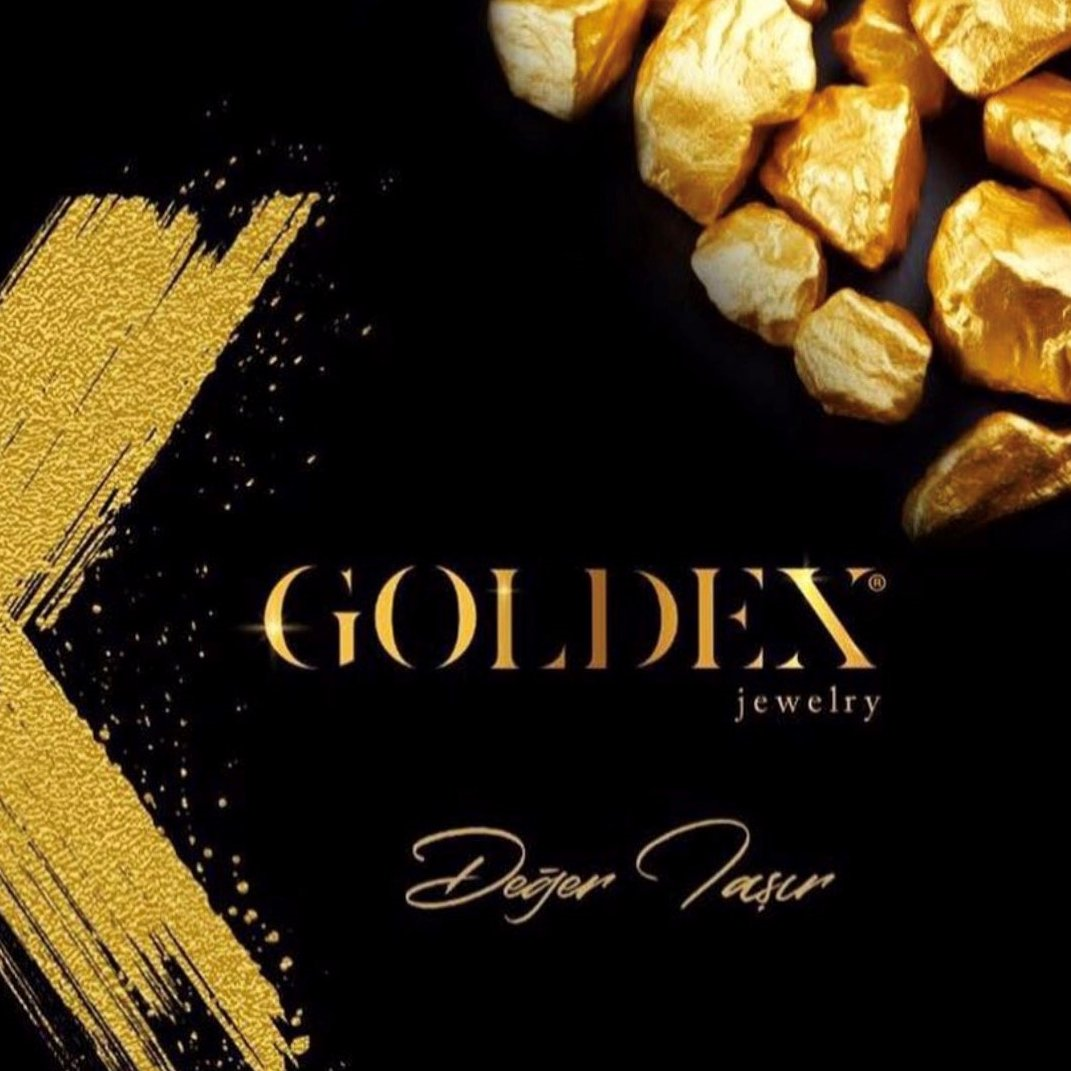 RÜŞVET VE YOLSUZLUKLA MÜCADELE POLİTİKASIRÜŞVET VE YOLSUZLUKLA MÜCADELE POLİTİKASI	AmaçRüşvet ve Yolsuzlukla Mücadele Politikasının (“Politika”) amacı Goldex Kuyumculuk Sanayi ve Dış. Ticaret A.Ş.’nin faaliyet gösterdiği tüm ülkelerde geçerli rüşvet ve yolsuzluk karşıtı yasa ve düzenlemelere, etik ve mesleki ilkelere ve evrensel kurallara uyum sağlanmasıdır.KapsamRüşvet ve yolsuzlukla mücadele politikamız;Goldex Kuyumculuk Sanayi ve Dış. Ticaret A.Ş.. Yönetim Kurulu da dahil olmak üzere tüm çalışanlarını,Bağlı ortaklık ve iştiraklerimizi ve çalışanlarını,Mal ve hizmet aldığımız firmaları ve çalışanlarını, tedarikçi, danışmanlar, avukatlar, dış denetçiler de dahil olmak üzere Goldex Kuyumculuk Sanayi ve Dış. Ticaret A.Ş.. adına görev                yapan kişi ve kuruluşlarını (iş ortaklarını)kapsamaktadır.Bu Politika;Goldex Kuyumculuk Sanayi ve Dış. Ticaret A.Ş.. Yönetim Kurulu’nca onaylanmış ve kamuya açıklanmış Kurumsal Yönetim İlkeleri’nin ve Etik Kurallarının,İnsan Kaynakları Uygulama Esasları’nın3628 sayılı Mal Bildiriminde Bulunulması, Rüşvet ve Yolsuzluklarla Mücadele Kanunu ve ilgili yasal düzenlemelerinayrılmaz bir parçasıdır.TanımlarYolsuzluk, bulunulan konum nedeniyle sahip olunan yetkinin doğrudan veya dolaylı olarak kazanç sağlama amacıyla kötüye kullanılmasıdır.Rüşvet, bir kişinin görevinin ifası ile ilgili olarak yapılmaması gereken bir işi yapması, yapılması gereken bir işi yapmaması, yasalara aykırı bir şekilde olağan süreçleri atlayarak hızlandırması, olağan süreçleri yavaşlatması gibi yollarla görevinin gereklerine aykırı davranması için üçüncü bir kişiyle vardığı anlaşma çerçevesinde yarar sağlamasıdır.Kamu Görevlisi: TCK’da yer aldığı şekliyle kamusal faaliyetin yürütülmesine atama veya seçilme yoluyla ya da herhangi bir surette sürekli, süreli veya geçici olarak katılan kişileri kapsamaktadır.Kamu: Devletin halk hizmeti gören tüm organlarını ifade etmektedir.Yönetim Kurulu: Şirketin yönetim ve kanuni temsil yetkisini haiz kuruldur.İnsan Kaynakları: Şirket personelinin özlük hakları, atama, işten ayrılma ve organizasyon işleri ile ilgili kişi ya da birimdir.İç Denetim Departmanı: Şirketin yasal mevzuat, uygulamalar ve politikalara uygun olarak faaliyetlerinin sürdürülmesi konusunda denetim yetkisine sahip kişi ya da birimdir.Rüşvet ve yolsuzluk pek çok farklı şekilde gerçekleştirilebilir, bunlar arasında:Nakit ödemeler,Siyasi ya da diğer bağışlar,Komisyon,Sosyal haklar,Hediye, ağırlama,Diğer menfaatler,Terfi sayılabilir.Görev ve SorumluluklarRüşvet ve Yolsuzlukla Mücadele Politikasının uygulanması ve güncellenmesi Yönetim Kurulu’ nun yetki, görev ve sorumluluğundadır. Bu çerçevede;Yönetim Kurulu, politika ve stratejilerin yazılı hale getirilmesi ve gerekli sistemlerin kurulmasının sağlanması,•Politikalara, kural ve düzenlemelere uyulmaması durumunda bildirim, inceleme ve yaptırım mekanizmalarının belirlenmesi ve işletilmesi,Risk Komitesi tarafindan; etik, güvenilir, yasaya uygun ve kontrollü bir çalışma ortamı tesis edilmesi amacıyla verilen tavsiyelere uyulmaya gayret gösterilmesi,İç Denetim Departmanı tarafindan Goldex Kuyumculuk Sanayi ve Dış. Ticaret A.Ş.. nin faaliyetlerinin güvenli ve yasal düzenlemelere uyumlu şekilde yürütülüp yürütülmediğine dair raporların değerlendirilmesiyle gerekli önlemlerin alınması Yönetim Kurulu’nun görev ve sorumluluğundadır.Ayrıca, tüm Goldex Kuyumculuk Sanayi ve Dış. Ticaret A.Ş.. çalışanları,Yönetim Kurulu’nca belirlenen politikalar ile ilgili yasal düzenlemelerine uyum sağlamak,Kendi faaliyet alanları ile ilgili riskleri etkin şekilde yönetmek,Politika’ya aykırı bir davranış, faaliyet ya da uygulama ile karşılaşılması durumunda uyum@goldexexport.com e-mail adresine ya da İç Denetim Departmanına bildirmek,Yönetim Kurulu tarafindan Rüşvet ve Yolsuzlukla Mücadele Politikasının uygulanması yolunda alınacak karar ve uygulamalara uymakla sorumludurlar.Mal ve Hizmet Alınan ve Satılan Firmalar ve İş OrtaklarıMal ve hizmet alınan ve satılan firmaların ve iş ortaklarının, Politika esaslarına ve ilgili diğer yasal düzenlemelere uyumu dikkate alınarak bunlara uymayan kişi ve kuruluşlar ile çalışmalar sonlandırılır.Firma ya da iş ortaklarının söz konusu hususlara uyumunun takibi ile bu kapsamda herhangi bir iş ilişkisine girmeden önce gerekli araştırma ve değerlendirmelerin yapılması kendi faaliyet alanını ilgilendiren çalışanın sorumluluğundadır. Yöneticilerinin rüşvet veya yolsuzlukla ilgili sabıkaları olmasına rağmen haklarında olumsuz istihbarat bulunan firma ya da iş ortaklarıyla, diğer kriterleri karşılasalar dahi çalışılmaz. İç Denetim Departmanı, denetimlerinde söz konusu hususlara uygun davranılıp davranılmadığını değerlendirir.Politika ve ProsedürlerimizRüşvet ve YolsuzlukGoldex Kuyumculuk Sanayi ve Dış. Ticaret A.Ş.. her türlü rüşvet ve yolsuzluğun karşısındadır. Amacı ne olursa olsun rüşvet alınması ya da verilmesi kesinlikle kabul edilemez. Rüşvet veya yolsuzluk aracılığıyla Goldex Kuyumculuk Sanayi ve Dış. Ticaret A.Ş.. ile iş yapmak isteyen 3. taraflarla iş ilişkisi sonlandırılır.HediyeHediye, maddi bir ödeme gerektirmeyen ve genelde iş ilişkisinde bulunulan kişiler ya da müşteriler tarafindan teşekkür ya da ticari nezaket icabı verilen bir üründür.Goldex Kuyumculuk Sanayi ve Dış. Ticaret A.Ş.. tarafindan üçüncü şahıslara teklif edilen ya da verilen her türlü hediye alenen, iyi niyetle ve koşulsuz olarak teklif edilir. Bu kapsamda zımnen veya açıkça bir karşılığa bağlanan hediye veya menfaatlerin alınması yasaktır.Hediyenin kabul edilebilmesi için, aynı prensipler geçerlidir ve bu prensiplerde yer verilen maddi değeri 250 TL’yi geçmeyen, sembolik hediyelerin dışında kesinlikle hediye kabul edilemez. Ayrıca, bu kapsamda olsa bile hediye kabulünün sıklık arz etmemesi, kabul edilen hediyeler ile ilgili kabul eden tarafindan ilk amiri kanalıyla şirket İnsan Kaynakları’na bildirimde bulunulması gerekmektedir.Ağırlama PolitikasıAğırlama etkinlik/faaliyetleri arasında şunlar sayılabilir:Sosyal etkinliklerKonaklamaYemek davetiGoldex Kuyumculuk Sanayi ve Dış. Ticaret A.Ş.., ticari ilişkilerini geliştirmek ve normal ticari iletişim ağı kurma çalışmaları için üçüncü şahıslara ağırlama teklif edebilir veya teklif alabilir. Şirket esaslarına uygun olan ancak yüksek değerli bir ağırlama teklifi geldiğinde, İnsan Kaynakları’ndan onay alınması gerekmektedir. Politikada belirtilen hususlara uyumlu olsa dahi çıkar çatışmasına yol açabilecek veya bu şekilde algılanabilecek durumlara da sebebiyet verilmemesi, böyle durumlarda ağırlama teklifleri sunulmaması veya kabul edilmemesi gerekmektedir.Hatasız Kayıt TutmaGoldex Kuyumculuk Sanayi ve Dış. Ticaret A.Ş..’ nin muhasebe ve kayıt sistemi ile ilgili uymak zorunda olduğu hususlar yasal düzenlemeler ile düzenlenmiştir. Buna göre;Üçüncü şahıslarla (müşteriler, tedarikçiler, vb.) ilişkilere ait her türlü hesap, fatura ve belgenin, eksiksiz, kesin ve doğruluğuna güvenilir şekilde kayda geçirilmesi ve muhafaza edilmesi,Herhangi bir işleme ilişkin muhasebe ya da benzer ticari kayıtlar üzerinde tahrifat yapılmaması ve gerçeklerin saptırılmaması gerekmektedir.Eğitim ve İletişimRüşvet ve Yolsuzlukla Mücadele Politikamız, Goldex Kuyumculuk Sanayi ve Dış. Ticaret A.Ş. çalışanlarına duyurulmuş ve web sitesi aracılığıyla da sürekli ve kolaylıkla erişilebilir durumdadır.Eğitimler, çalışanların farkındalığının artırılması için önemli bir enstrümandır. Bu kapsamda İnsan Kaynakları işbu politika kapsamında Goldex Kuyumculuk Sanayi ve Dış. Ticaret A.Ş.. çalışanlarını bilinçlendirmekle sorumludur.Politika İhlallerinin BildirimiGoldex Kuyumculuk Sanayi ve Dış. Ticaret A.Ş.çalışanı ya da adına hareket eden bir kişinin işbu politikaya aykırı hareket ettiği yönünde görüş ya da şüphe varsa, konu uyum@goldexexport.com e-mail adresine ya da İç Denetim Departmanı’na iletilmelidir.Goldex Kuyumculuk Sanayi ve Dış. Ticaret A.Ş.., dürüst ve şeffaf bir yaklaşımı teşvik etmekte olup; iyi niyetle içten kaygılarını dile getiren herhangi bir çalışanını ya Goldex Kuyumculuk Sanayi ve Dış. Ticaret A.Ş.. adına hareket eden bir kişiyi desteklemektedir ve bildirimleri gizli tutmaktadır. Bir rüşvet ya da yolsuzluk olayına katılmayı reddettiği ya da gerçekleşen ya da gelecekte gerçekleşmesi olası bir rüşvet ya da yolsuzluk olayını iyi niyetli bir şekilde rapor ettiği için herhangi bir çalışanın kötü muameleye (disiplin cezası, işten çıkarılma, tehdit, mobbing vb.) maruz Goldex Kuyumculuk Sanayi ve Dış. Ticaret A.Ş.açısından kabul edilemez bir durumdur. Bildirim yapan kişinin, bu tür bir muameleye maruz kalması durumunda bunu İnsan Kaynakları’na iletmesi beklenmektedir.Politika İhlalleriPolitikaya aykırı olan veya olma ihtimali olan durumlarda, konu Risk Komitesi tarafindan incelenir ve uygunsuz davranışların tespiti halinde gerekli yaptırımlar uygulanır.Yürürlük İşbu politika Yönetim Kurulunun 01.07.2021 tarihli kararı ile yürürlüğe girmiştir